Word & Picture Matching Game 10                       Weird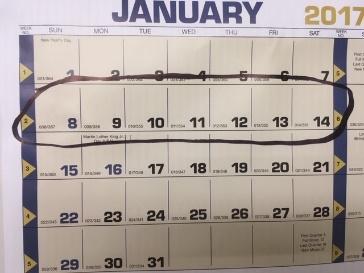                               Well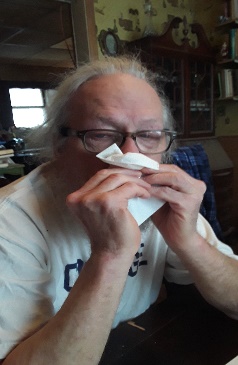                          Week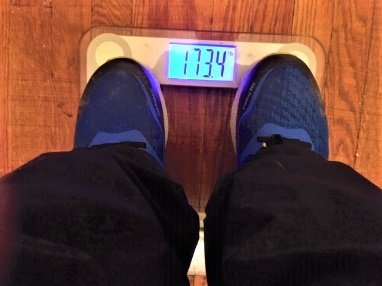                          Weigh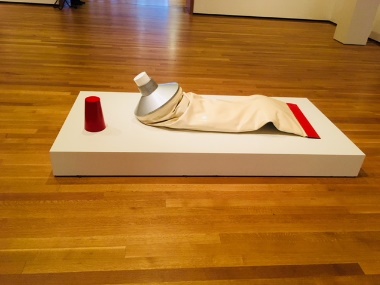                           Weep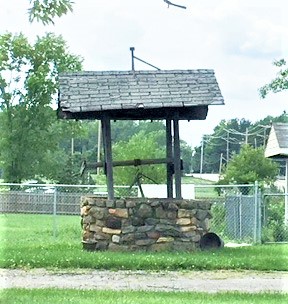            Wheat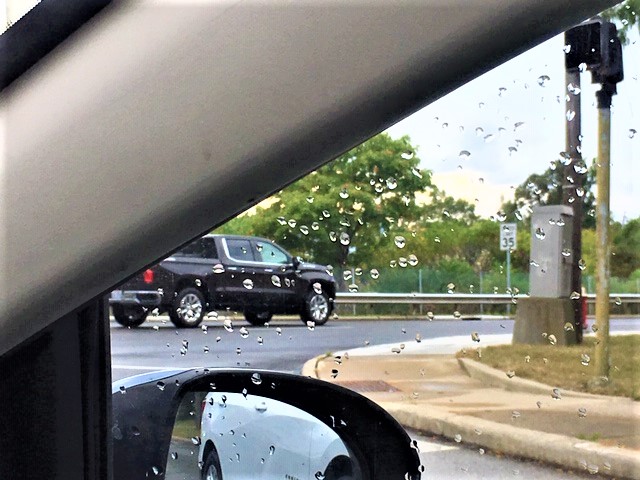                          When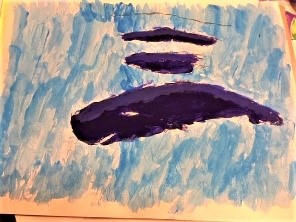                             Whale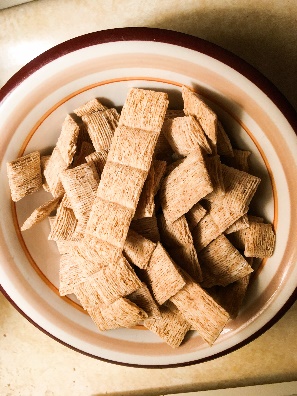                             Wet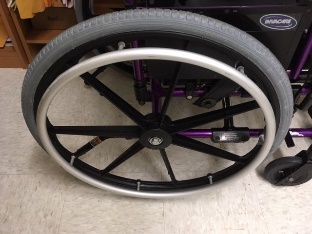                       Wheel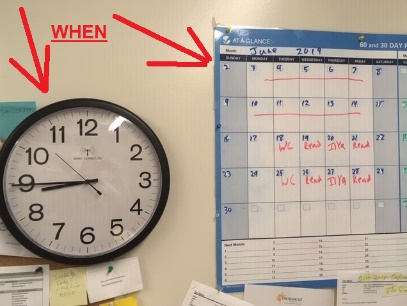                    White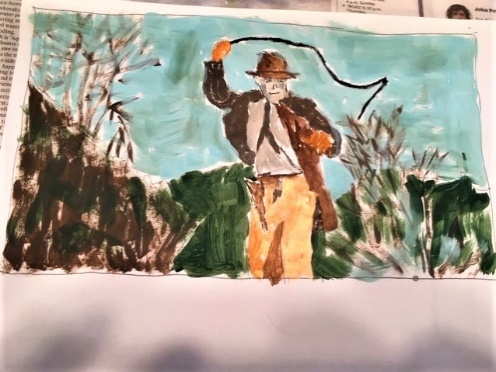                       Wild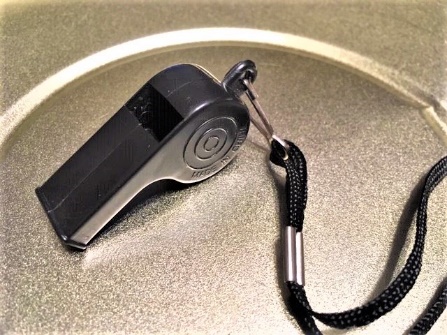                      Whip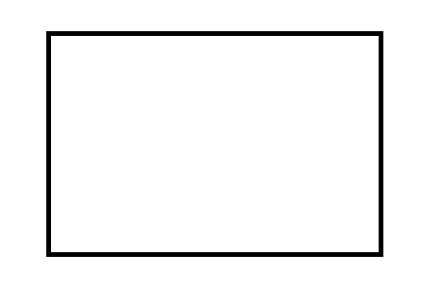                    Whistle  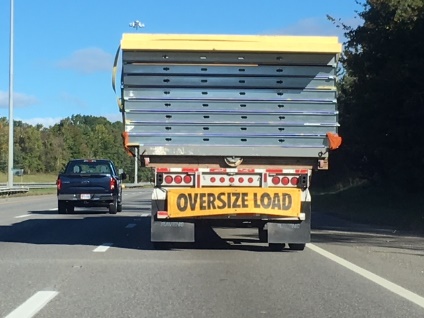                      Wide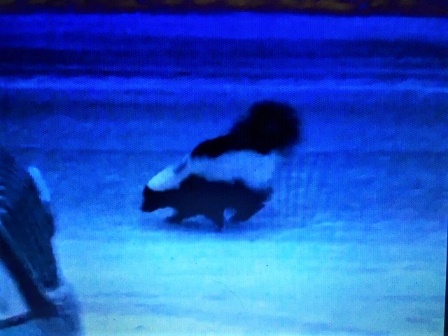                    Winter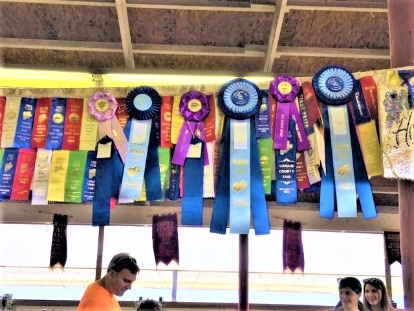                    Wing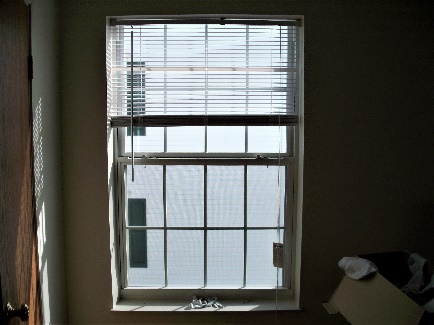                      Win  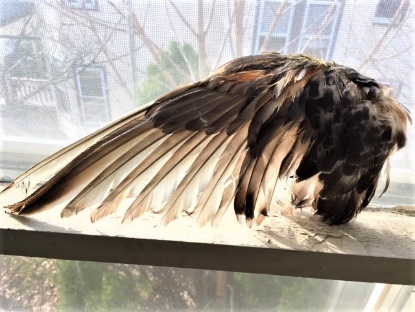                        Window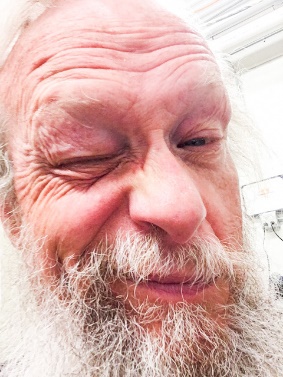                          Wink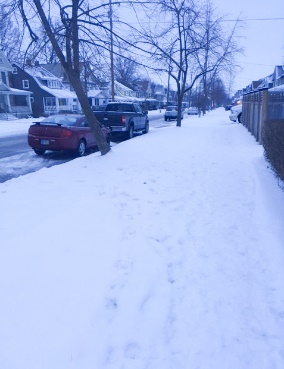                          Women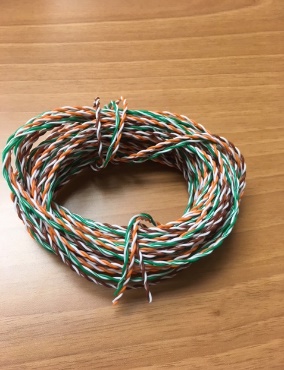                       Witch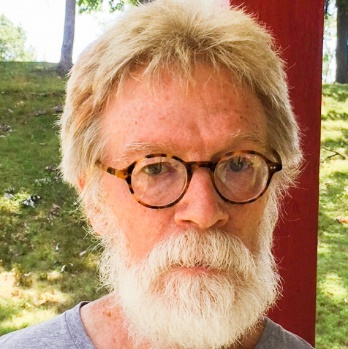                  Wire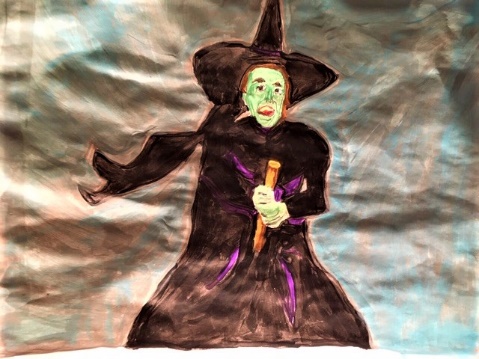                    Wise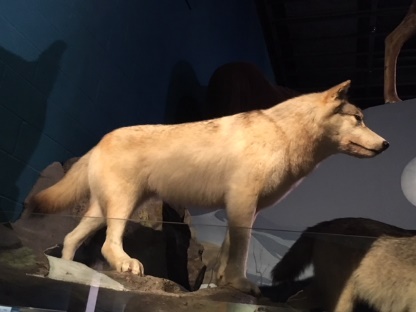                 Wolf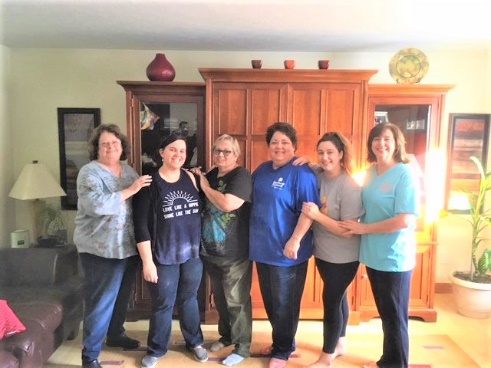                      Worm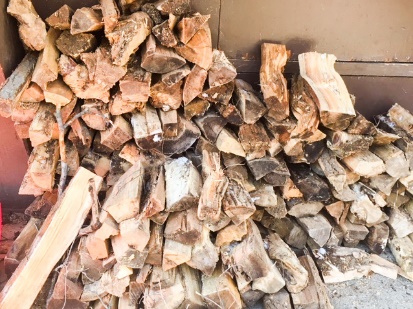                      Works  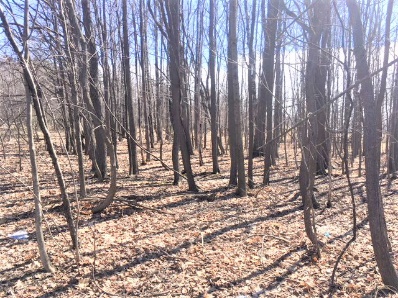                           Wood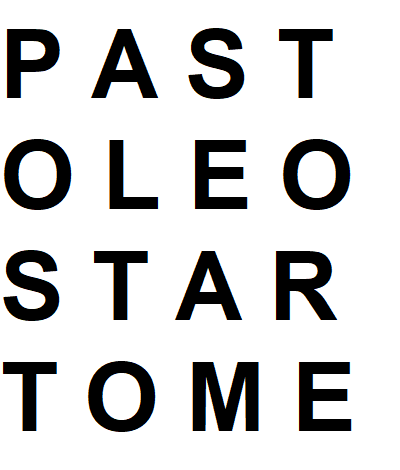                      Words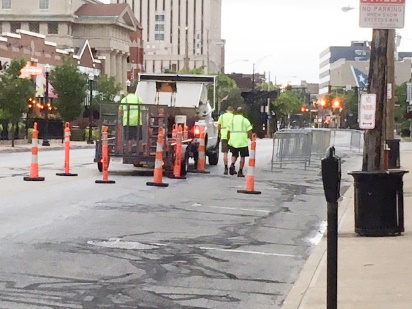                 Woods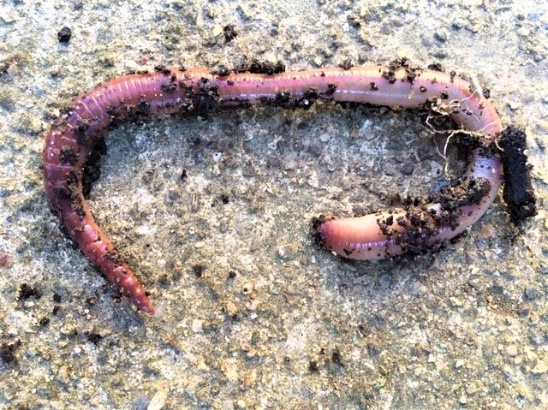                      Wrist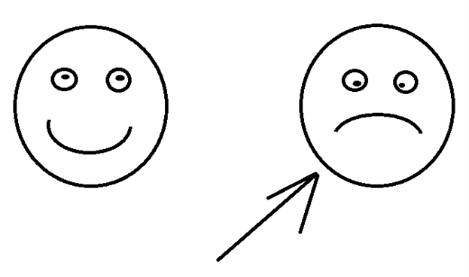         Worse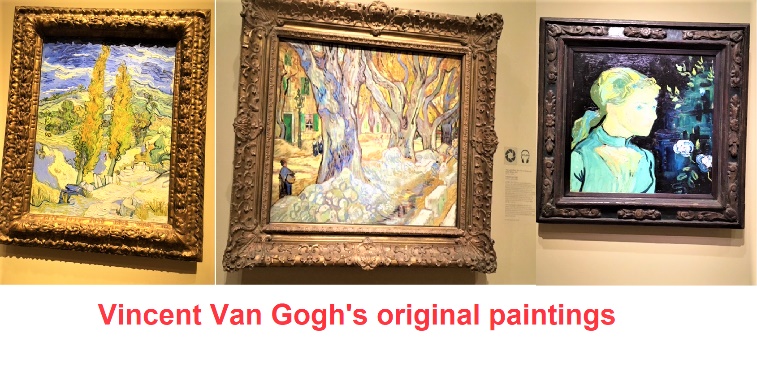                     Worth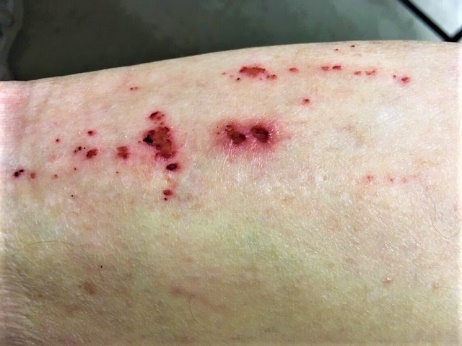                  Wound  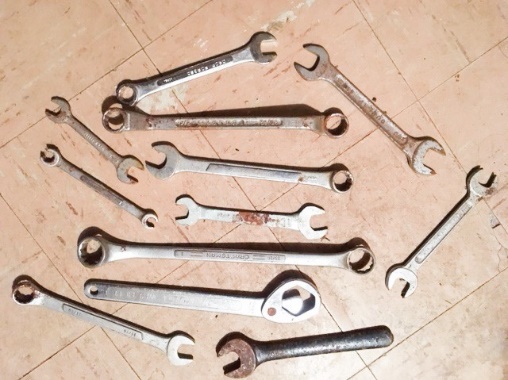               Wrenches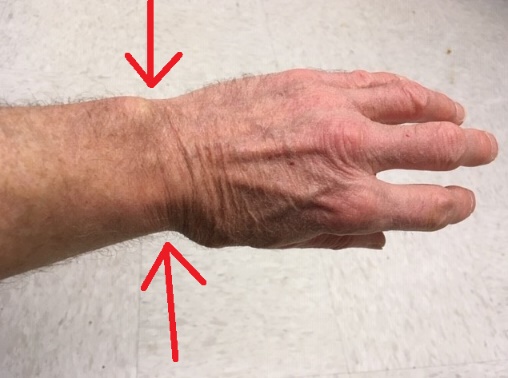                     Wrong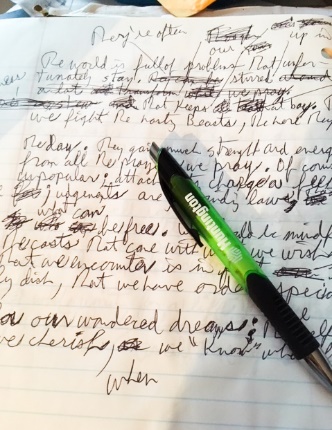                      Xerox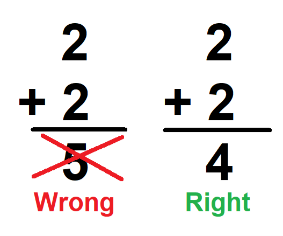                    Writing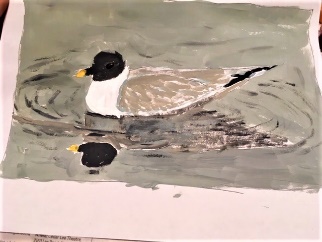                      Xeme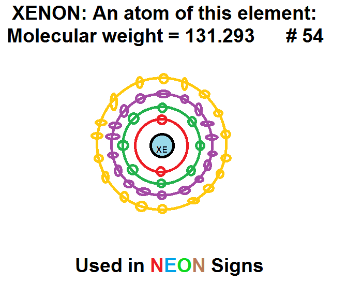                       Xenon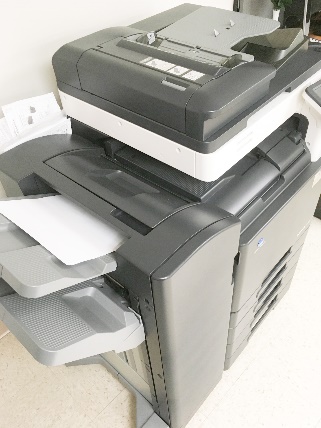                          Yard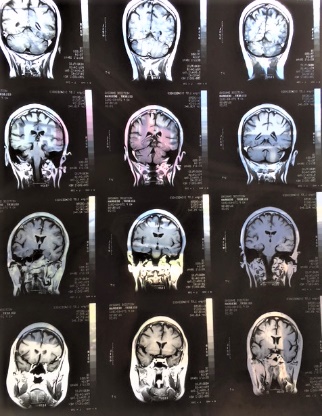                     Yams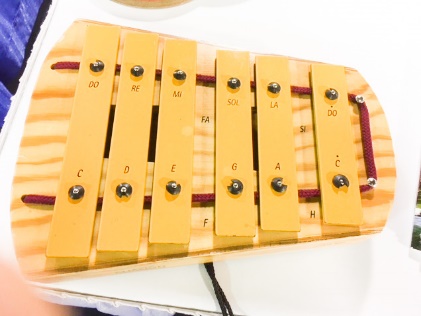                  X-rays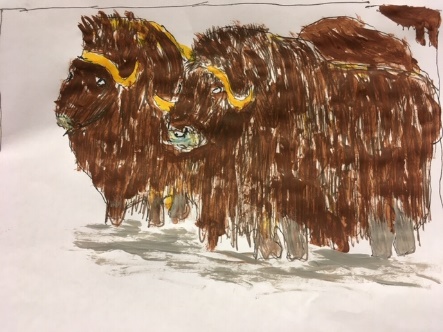                 Xylophone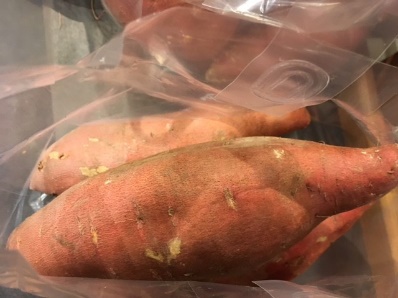                  Yaks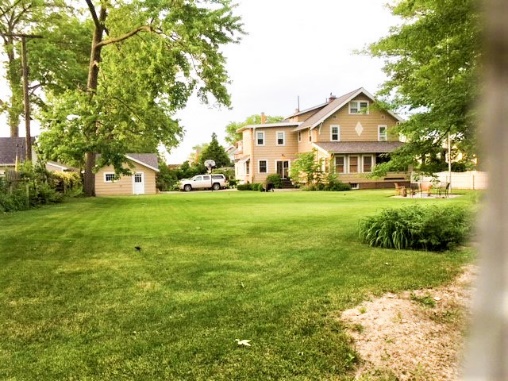                        You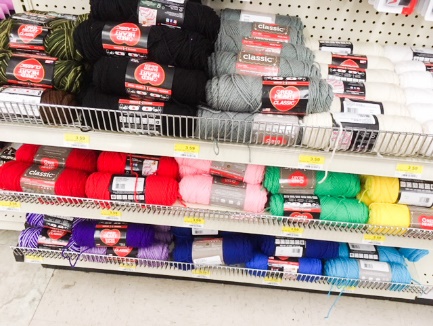                           Yarn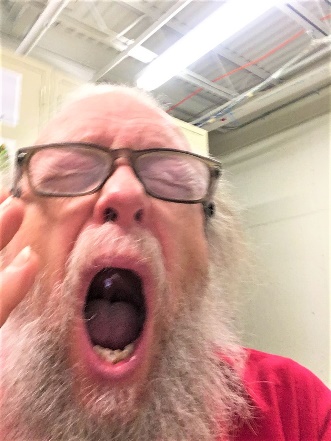                             Yawn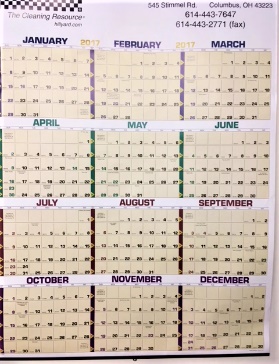                             Year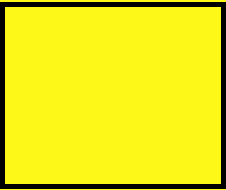                              Yellow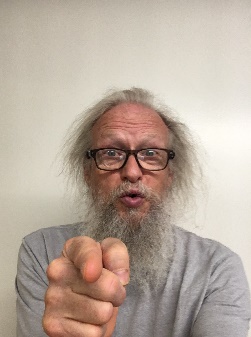                      Yule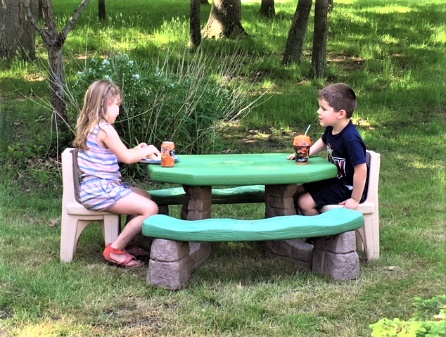                       Zeal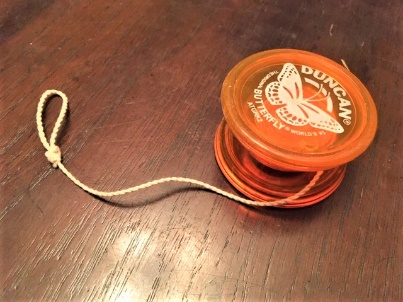                    Youth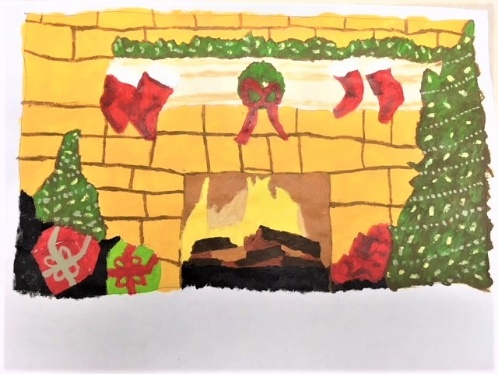                    Zebra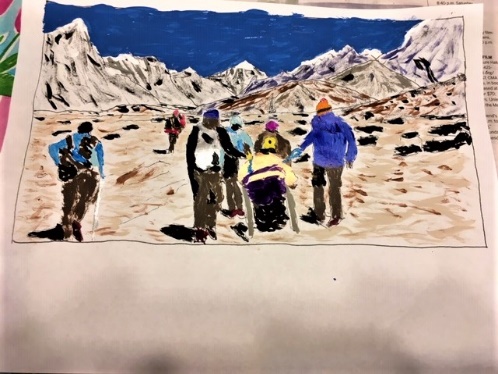                 Yo-yo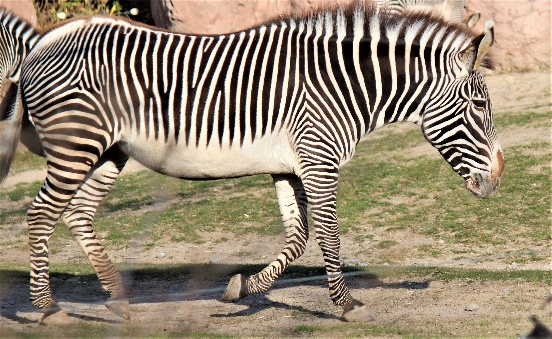 